 	 	Opvolgingsdossier met dagreflecties  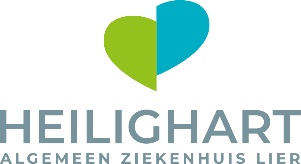 voor studenten Verpleegkunde/Vroedkunde Versie aug 2020 Gegevens 	Doelstellingen: 	 - - - - - - - Stagetraject (vorige stageplaatsen en discipline): Aandachtspunten bij het invullen van dit document: Voorbereiding student in orde Denk bij het opstellen van uw doelstellingen aan de te behalen vaardigheden en competenties (houdt rekening met de deelleerresultaten-DLR’s (bachelor) of de competenties (HBO5). Deze competenties omvatten meer dan alleen het oefenen van vaardigheden! Observeren, analyseren, reflecteren, evalueren  Organiseren, coördineren, opleiden, coachen, leidinggevenSamenwerken, overleggenUitvoeren, beslissen, implementeren, bijsturenOnderzoeken – beroepsontwikkelingPatiënten communicatie, educatieSchriftelijke communicatie Denk bij het uitschrijven van uw dagreflecties aan de te behalen DLR’s of competenties. Heb je een bijzonder aandachtspunt of een bezorgdheid dat je graag wil delen, neem contact op met de mentor en/of hoofdverpleegkundige. Het tijdig en dagelijks aanbieden van de zelfreflecties aan de begeleider is de verantwoordelijkheid van de student. Doel document: bijdragen tot het voorbereiden van de tussentijdse bespreking en de eindbespreking (feedbackdocument). Werkwijze:  Student vult dit document dagelijks in en bezorgt dit dagelijks aan de begeleider ter aanvulling, feedback en ondertekening. De begeleider vult dit document aan in overleg met de student en ondertekent duidelijk met naamvermelding (geen paraaf). Het document wordt ingevuld op basis van feiten niet met bewoordingen (duidelijker dan goed en slecht). Door de begeleider wordt de feitelijk feedback verwoord in positieve punten en in werkpunten. Doelstellingen zijn de rode draad door deze stage. Hierbij wordt rekening gehouden met de te bereiken competenties. De student maakt zijn/haar zelfevaluatie voor de tussentijdse- en eindbespreking en legt dit voor aan de begeleider ter bespreking. Deelleerresultaten [5] 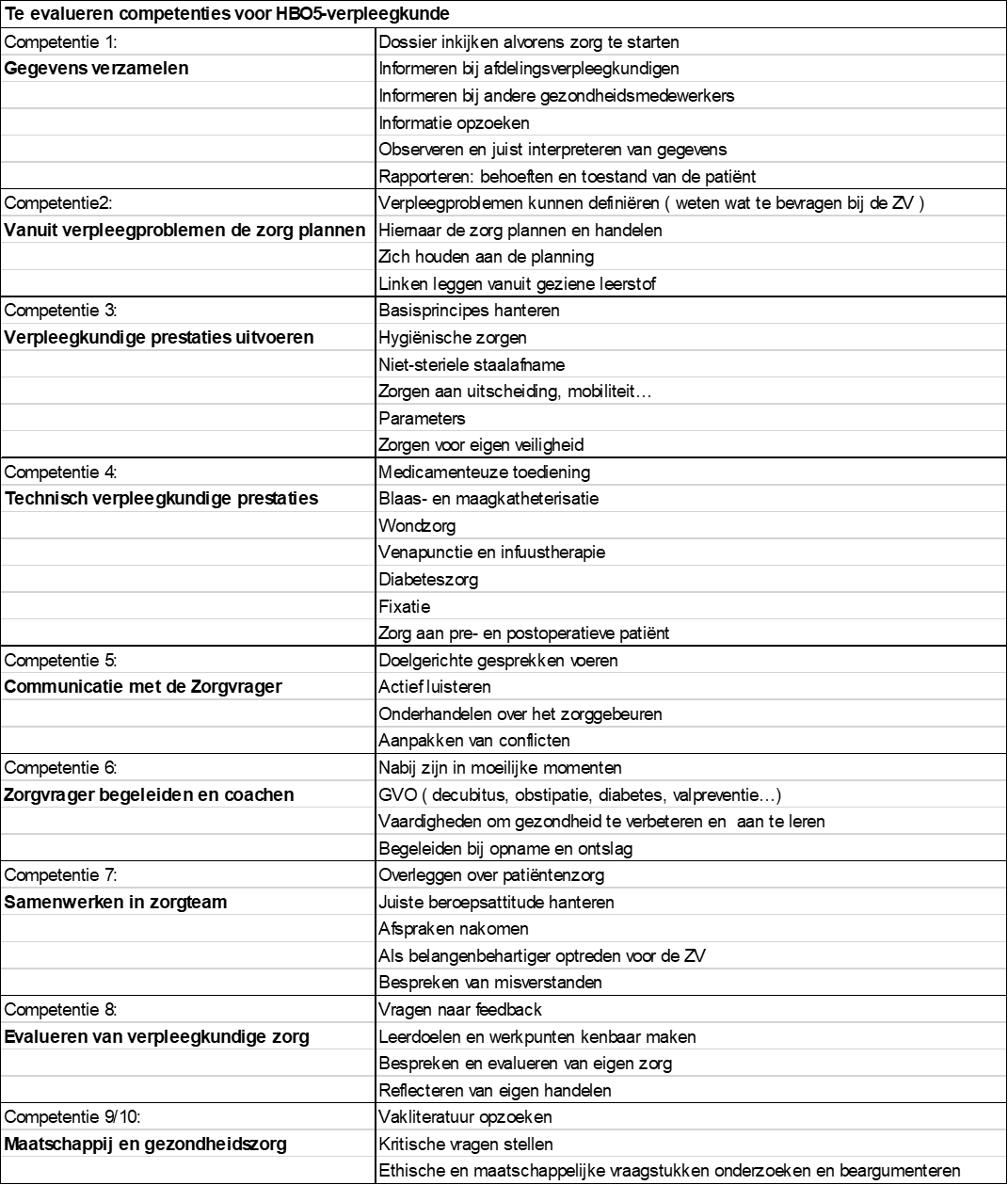 Dagreflecties Foto  	Naam student: __________________________________Voornaam: ________________ School: _________________________________________________________________  	Naam Praktijkbegeleider:__________________________Voornaam:_________________ 	 	 Stageperiode van  ____/____/____  tot ____/____/____   Te presteren uren: _____________ 1e jaar -  stage:   3e jaar -  stage:   2e jaar -  stage:   4e jaar -  stage (bachelor):   DLR1 Professionele relatie zorgvrager DLR2 Klinisch redeneren en verantwoordelijkheidszin DLR3 Zorg op maat verlenen DLR4 Preventie en gezondheidspromotie DLR5 Professionele attitude DLR6 Visie op verpleegkunde/vroedkunde DLR7 Intra- en interprofessionele relaties DLR8 Professionele rapportering DLR9 Zorgcoördinatie DLR10 Kwaliteitszorg DLR11 Coachen DLR12 Omgaan met wetenschappelijke literatuur DLR13 Beroepsprofilering DLR14 Neemt eigen proces in handen Datum: …../…../…….         Shift:………………..….   Naam Begeleider:……………………………..………………       Naam student:……….…….…………..………. Datum: …../…../…….         Shift:………………..….   Naam Begeleider:……………………………..………………       Naam student:……….…….…………..………. Beschrijven feiten(situatie) door student Zelfreflectie student Datum: …../…../…….         Shift:………………..….   Naam Begeleider:……………………………..………………       Naam student:……….…….…………..………. Datum: …../…../…….         Shift:………………..….   Naam Begeleider:……………………………..………………       Naam student:……….…….…………..………. Beschrijven feiten(situatie) door student Zelfreflectie student Datum: …../…../…….         Shift:………………..….   Naam Begeleider:……………………………..………………       Naam student:……….…….…………..………. Datum: …../…../…….         Shift:………………..….   Naam Begeleider:……………………………..………………       Naam student:……….…….…………..………. Datum: …../…../…….         Shift:………………..….   Naam Begeleider:……………………………..………………       Naam student:……….…….…………..………. Datum: …../…../…….         Shift:………………..….   Naam Begeleider:……………………………..………………       Naam student:……….…….…………..………. Beschrijven feiten(situatie) door student Beschrijven feiten(situatie) door student Zelfreflectie student Zelfreflectie student Datum: …../…../…….         Shift:………………..….   Naam Begeleider:……………………………..………………       Naam student:……….…….…………..………. Datum: …../…../…….         Shift:………………..….   Naam Begeleider:……………………………..………………       Naam student:……….…….…………..………. Datum: …../…../…….         Shift:………………..….   Naam Begeleider:……………………………..………………       Naam student:……….…….…………..………. Datum: …../…../…….         Shift:………………..….   Naam Begeleider:……………………………..………………       Naam student:……….…….…………..………. Beschrijven feiten(situatie) door student Beschrijven feiten(situatie) door student Zelfreflectie student Zelfreflectie student Datum: …../…../…….         Shift:………………..….   Naam Begeleider:……………………………..………………       Naam student:……….…….…………..………. Datum: …../…../…….         Shift:………………..….   Naam Begeleider:……………………………..………………       Naam student:……….…….…………..………. Beschrijven feiten(situatie) door student Zelfreflectie student Datum: …../…../…….         Shift:………………..….   Naam Begeleider:……………………………..………………       Naam student:……….…….…………..………. Datum: …../…../…….         Shift:………………..….   Naam Begeleider:……………………………..………………       Naam student:……….…….…………..………. Beschrijven feiten(situatie) door student Zelfreflectie student Datum: …../…../…….         Shift:………………..….   Naam Begeleider:……………………………..………………       Naam student:……….…….…………..………. Datum: …../…../…….         Shift:………………..….   Naam Begeleider:……………………………..………………       Naam student:……….…….…………..………. Beschrijven feiten(situatie) door student Zelfreflectie student Datum: …../…../…….         Shift:………………..….   Naam Begeleider:……………………………..………………       Naam student:……….…….…………..………. Datum: …../…../…….         Shift:………………..….   Naam Begeleider:……………………………..………………       Naam student:……….…….…………..………. Beschrijven feiten(situatie) door student Zelfreflectie student Datum: …../…../…….         Shift:………………..….   Naam Begeleider:……………………………..………………       Naam student:……….…….…………..………. Datum: …../…../…….         Shift:………………..….   Naam Begeleider:……………………………..………………       Naam student:……….…….…………..………. Beschrijven feiten(situatie) door student Zelfreflectie student Datum: …../…../…….         Shift:………………..….   Naam Begeleider:……………………………..………………       Naam student:……….…….…………..………. Datum: …../…../…….         Shift:………………..….   Naam Begeleider:……………………………..………………       Naam student:……….…….…………..………. Beschrijven feiten(situatie) door student Zelfreflectie student Datum: …../…../…….         Shift:………………..….   Naam Begeleider:……………………………..………………       Naam student:……….…….…………..………. Datum: …../…../…….         Shift:………………..….   Naam Begeleider:……………………………..………………       Naam student:……….…….…………..………. Beschrijven feiten(situatie) door student Zelfreflectie student Datum: …../…../…….         Shift:………………..….   Naam Begeleider:……………………………..………………       Naam student:……….…….…………..………. Datum: …../…../…….         Shift:………………..….   Naam Begeleider:……………………………..………………       Naam student:……….…….…………..………. Beschrijven feiten(situatie) door student Zelfreflectie student Datum: …../…../…….         Shift:………………..….   Naam Begeleider:……………………………..………………       Naam student:……….…….…………..………. Datum: …../…../…….         Shift:………………..….   Naam Begeleider:……………………………..………………       Naam student:……….…….…………..………. Beschrijven feiten(situatie) door student Zelfreflectie student Datum: …../…../…….         Shift:………………..….   Naam Begeleider:……………………………..………………       Naam student:……….…….…………..………. Datum: …../…../…….         Shift:………………..….   Naam Begeleider:……………………………..………………       Naam student:……….…….…………..………. Beschrijven feiten(situatie) door student Zelfreflectie student Datum: …../…../…….         Shift:………………..….   Naam Begeleider:……………………………..………………       Naam student:……….…….…………..………. Datum: …../…../…….         Shift:………………..….   Naam Begeleider:……………………………..………………       Naam student:……….…….…………..………. Beschrijven feiten(situatie) door student Zelfreflectie student Datum: …../…../…….         Shift:………………..….   Naam Begeleider:……………………………..………………       Naam student:……….…….…………..………. Datum: …../…../…….         Shift:………………..….   Naam Begeleider:……………………………..………………       Naam student:……….…….…………..………. Beschrijven feiten(situatie) door student Zelfreflectie student Datum: …../…../…….         Shift:………………..….   Naam Begeleider:……………………………..………………       Naam student:……….…….…………..………. Datum: …../…../…….         Shift:………………..….   Naam Begeleider:……………………………..………………       Naam student:……….…….…………..………. Beschrijven feiten(situatie) door student Zelfreflectie student Datum: …../…../…….         Shift:………………..….   Naam Begeleider:……………………………..………………       Naam student:……….…….…………..………. Datum: …../…../…….         Shift:………………..….   Naam Begeleider:……………………………..………………       Naam student:……….…….…………..………. Beschrijven feiten(situatie) door student Zelfreflectie student Datum: …../…../…….         Shift:………………..….   Naam Begeleider:……………………………..………………       Naam student:……….…….…………..………. Datum: …../…../…….         Shift:………………..….   Naam Begeleider:……………………………..………………       Naam student:……….…….…………..………. Beschrijven feiten(situatie) door student Zelfreflectie student Datum: …../…../…….         Shift:………………..….   Naam Begeleider:……………………………..………………       Naam student:……….…….…………..………. Datum: …../…../…….         Shift:………………..….   Naam Begeleider:……………………………..………………       Naam student:……….…….…………..………. Beschrijven feiten(situatie) door student Zelfreflectie student 